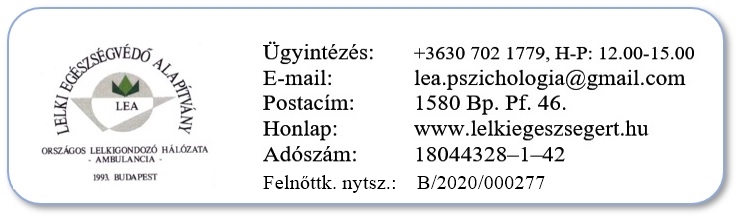 A választott képzésről:   (kérjük a képzéshez tartozó LETÖLTHETŐ információs anyagból kimásolni)A jelentkező személyi adatai:  (hivatalos okmányok szerint)(folytatás a következő oldalakon)Kitöltési útmutató:A jelentkezési lap számítógéppel kitöltendő a formátum és a táblázat elemeinek megtartásával. (pdf nem jó!) Kérjük, hogy ne szerkessze át a fenti táblázatot, adatainak teljes és hiánytalan közlésével biztosítsa a képzés során szükséges kapcsolattartás sikerességét!Nevét a jelentkezési lap alján billentyűzettel írja alá, majd kitöltve mentse gépére és mellékletként csatolva küldje el a lea.pszichologia@gmail.com e-mail címre a formátum megtartásával. (Az aláírás nem a hitelességet szolgálja ebben az esetben, hanem a leírt információk olvasását és megértését közvetíti felénk.) A postai levélként küldött jelentkezési lapot nem fogadjuk el. Indexszámmal jelölt mezők magyarázata:Kérjük, az alábbiakat is figyelmesen olvassa el!A jelentkezési lap mellé kérünk csatolni motivációs levelet, önéletrajzot és az elvárt végzettséget igazoló diplomák/oklevelek szkennelt másolatát. Jelentkezését csak ezekkel együtt küldve fogadjuk be!A mellékletekről:ne tömörítse egyetlen zip/rar fájlba a csatolmányokat, mindegyik maradjon meg külön (4 db) fájlként; csak olyan diploma másolatot csatoljon, ami szerepel a követelmények között; egymásra épülő diplomák esetén a legmagasabb végzettségéről küldjön diploma másolatot (pl. klinikai szakpszichológusként elég az erről kapott oklevél, nem kell a pszichológusi)A képzéseink pedagógus-továbbképzések, az elvárt végzettségekről és diplomákról a képzésről letölthető információs anyagban olvashat. Ha külföldön kiadott diplomája van, akkor magyar nyelvre fordítást mindenképpen kérünk, és ha feltételezzük, hogy a végzettsége nem felel meg a magyarországi felsőfok tanulmányi és törvényi elvárásainak, akkor előfordulhat, hogy honosítást is kérünk csatolni. Erről az Oktatási Hivatal honlapján itt olvashat többet.A kitöltött jelentkezési lap elküldése még nem jelent sikeres felvételt a meghirdetett képzésre, ezért várja meg az e-mailben kapott erre vonatkozó levelünket válaszunkat. Amíg ez nem történik meg, addig kérjük, hogy ne utaljon tandíjat. Részvétele akkor biztosított, ha megküldtük az elfogadó választ (amiben felkértük a tandíj átutalására), és a tandíj meg is érkezett a számlánkra. Az elfogadott jelentkezés után a biztos részvételt a résztvevők átutalásainak sorrendjében tudjuk garantálni. (Tehát adott képzésnél egy később jelentkező, de hamarabb fizető jelölt megelőzi az előbb jelentkező és díjfizetéséről később intézkedő érdeklődőt.)A képzések minimum 5 fős létszámmal indulnak el, a maximális létszám 10 fő.Amennyiben összegyűlik a képzés indításához szükséges létszám, a felvételt nyert és tandíjaikat átutaló jelentkezőket e-mailben értesíti a szervező körlevél formájában. Ha nem kapja meg ezt az értesítést, akkor  kérjük, hogy érdeklődjön e-mailben a képzés kezdetének hetében. Az értesítéseket legkésőbb a képzést megelőző 48 óráig kiküldjük, illetve fenntartjuk a jogot arra, hogy elégtelen jelentkezés esetén a képzést megelőző 24 órán belül lemondjuk a képzés indítását. Utóbbi esetben telefonon hívjuk fel a jelentkezőt, ha pedig sikertelen a hívás, SMS-t és e-mailt is küldünk.A jelentkező csak abban az esetben kezdheti meg a képzést, ha a befizetési határidőig átutalással befizette a képzés tandíjának legalább első díjrészletét, és ezután erről levélben, választ is kapva egyeztetett a szervező adminisztrátorával is. Részletfizetést csak akkor vehet igénybe, ha a részletfizetési összegek mellett a határidőket is betartja. Az átutaláshoz szükséges banki információk: A képzés elkezdésének akadályoztatása esetén a befizetett előleget nem áll módunkban visszatéríteni, de a befizetett összeggel felvétel nyerhető egy következő csoportba, amennyiben ezt a szándékát 20 nappal az oktatás kezdete előtt jelzi.A képzés megkezdése, majd a Hallgató által történő megszakítása esetén a befizetett képzési díj nem kerül visszafizetésre.A kitöltött jelentkezési lap billentyűzettel történő aláírásával és elektronikus elküldésével jelezte, hogy a fent leírtakat tudomásul vette, megértette és elfogadta, különös tekintettel az indexszámmal jelzett mezőkre:Egyéb (adminisztratív jellegű) kérdés esetén:	érdeklődjön a +3630-702-1779 számon H-P 12.00-15.00 között, írjon e-mail üzenetet:      lea.pszichologia@gmail.comKépzés megnevezése:Képzés helye: (cím)Indulási időpont:Név (sz.ig. szerint)¹:Név (sz.ig. szerint)¹:Név (sz.ig. szerint)¹:Név (sz.ig. szerint)¹:Név (sz.ig. szerint)¹:Születési név¹:Születési név¹:Születési név¹:Születési név¹:Születési név¹:Anyja szül. neve¹:Anyja szül. neve¹:Anyja szül. neve¹:Anyja szül. neve¹:Anyja szül. neve¹:Születési hely¹Születési hely¹Születési hely¹Születési hely¹Születési hely¹(külföldi városnál kérjük az országot is írni)    (külföldi városnál kérjük az országot is írni)    (külföldi városnál kérjük az országot is írni)    (külföldi városnál kérjük az országot is írni)    (külföldi városnál kérjük az országot is írni)    (külföldi városnál kérjük az országot is írni)    (külföldi városnál kérjük az országot is írni)    Születési idő¹Születési idő¹Születési idő¹Születési idő¹Születési idő¹1199ElérhetőségekElérhetőségekTelefon:Telefon:Telefon:E-mail²: E-mail²: E-mail²: E-mail²: E-mail²: E-mail²: E-mail²: E-mail²: E-mail²: E-mail²: E-mail²: E-mail²: E-mail²: E-mail²: E-mail²: E-mail²: E-mail²: E-mail²: E-mail²: E-mail²: E-mail²: E-mail²: ElérhetőségekElérhetőségekLakcím:Lakcím:Lakcím:Postázási cím²:Postázási cím²:Postázási cím²:Postázási cím²:Postázási cím²:Postázási cím²:Postázási cím²:Postázási cím²:Postázási cím²:Postázási cím²:Postázási cím²:Postázási cím²:Postázási cím²:Postázási cím²:Postázási cím²:Postázási cím²:Postázási cím²:Postázási cím²:Postázási cím²:Postázási cím²:Postázási cím²:Postázási cím²:ElérhetőségekElérhetőségekLakcím:Lakcím:Lakcím:Postázási cím²:Postázási cím²:Postázási cím²:Postázási cím²:Postázási cím²:Postázási cím²:Postázási cím²:Postázási cím²:Postázási cím²:Postázási cím²:Postázási cím²:Postázási cím²:Postázási cím²:Postázási cím²:Postázási cím²:Postázási cím²:Postázási cím²:Postázási cím²:Postázási cím²:Postázási cím²:Postázási cím²:Postázási cím²:Felsőfokú végzettség(ek):Felsőfokú végzettség(ek):Felsőfokú végzettség(ek):Felsőfokú végzettség(ek):Felsőfokú végzettség(ek):Felsőfokú végzettség(ek):Felsőfokú végzettség(ek):Felsőfokú végzettség(ek):Felsőfokú végzettség(ek):Felsőfokú végzettség(ek):Felsőfokú végzettség(ek):Felsőfokú végzettség(ek):Felsőfokú végzettség(ek):Felsőfokú végzettség(ek):Felsőfokú végzettség(ek):Felsőfokú végzettség(ek):Felsőfokú végzettség(ek):Felsőfokú végzettség(ek):Felsőfokú végzettség(ek):Felsőfokú végzettség(ek):Felsőfokú végzettség(ek):Felsőfokú végzettség(ek):Felsőfokú végzettség(ek):Felsőfokú végzettség(ek):Felsőfokú végzettség(ek):Felsőfokú végzettség(ek):Felsőfokú végzettség(ek):Felsőfokú végzettség(ek):Felsőfokú végzettség(ek):Felsőfokú végzettség(ek):Felsőfokú végzettség(ek):Felsőfokú végzettség(ek):Felsőfokú végzettség(ek):MunkahelyMunkahelyMunkahelyneve, címe, telefonszáma:neve, címe, telefonszáma:neve, címe, telefonszáma:neve, címe, telefonszáma:neve, címe, telefonszáma:neve, címe, telefonszáma:neve, címe, telefonszáma:neve, címe, telefonszáma:neve, címe, telefonszáma:neve, címe, telefonszáma:neve, címe, telefonszáma:neve, címe, telefonszáma:Orv. pecsétszám,műk. nyilv. szám³:Orv. pecsétszám,műk. nyilv. szám³:Orv. pecsétszám,műk. nyilv. szám³:Orv. pecsétszám,műk. nyilv. szám³:Orv. pecsétszám,műk. nyilv. szám³:Orv. pecsétszám,műk. nyilv. szám³:Orv. pecsétszám,műk. nyilv. szám³:Orv. pecsétszám,műk. nyilv. szám³:Orv. pecsétszám,műk. nyilv. szám³:Orv. pecsétszám,műk. nyilv. szám³:Orv. pecsétszám,műk. nyilv. szám³:Orv. pecsétszám,műk. nyilv. szám³:Orv. pecsétszám,műk. nyilv. szám³:Orv. pecsétszám,műk. nyilv. szám³:Orv. pecsétszám,műk. nyilv. szám³:Orv. pecsétszám,műk. nyilv. szám³:Orv. pecsétszám,műk. nyilv. szám³:Orv. pecsétszám,műk. nyilv. szám³:MunkahelyMunkahelyMunkahelyFoglalkozás, beosztás:Foglalkozás, beosztás:Foglalkozás, beosztás:Foglalkozás, beosztás:Foglalkozás, beosztás:Foglalkozás, beosztás:Foglalkozás, beosztás:Foglalkozás, beosztás:Foglalkozás, beosztás:Foglalkozás, beosztás:Foglalkozás, beosztás:Foglalkozás, beosztás:Foglalkozás, beosztás:Foglalkozás, beosztás:Foglalkozás, beosztás:Foglalkozás, beosztás:Foglalkozás, beosztás:Foglalkozás, beosztás:Foglalkozás, beosztás:Foglalkozás, beosztás:Foglalkozás, beosztás:Foglalkozás, beosztás:Foglalkozás, beosztás:Foglalkozás, beosztás:Foglalkozás, beosztás:Foglalkozás, beosztás:Foglalkozás, beosztás:Foglalkozás, beosztás:Foglalkozás, beosztás:Foglalkozás, beosztás:Részt vett-e már egyéni / csoportos sajátélményű, önismereti képzésen pszichológus vagy pszichoterapeuta szakembernél?Ha nem, akkor a bal oldali kockába X-et írjon, ha igen, akkor a jobb oldali kockába óraszámot:Még nem, ez lesz az első:                                                                       Igen:                    óraRészt vett-e már egyéni / csoportos sajátélményű, önismereti képzésen pszichológus vagy pszichoterapeuta szakembernél?Ha nem, akkor a bal oldali kockába X-et írjon, ha igen, akkor a jobb oldali kockába óraszámot:Még nem, ez lesz az első:                                                                       Igen:                    óraRészt vett-e már egyéni / csoportos sajátélményű, önismereti képzésen pszichológus vagy pszichoterapeuta szakembernél?Ha nem, akkor a bal oldali kockába X-et írjon, ha igen, akkor a jobb oldali kockába óraszámot:Még nem, ez lesz az első:                                                                       Igen:                    óraRészt vett-e már egyéni / csoportos sajátélményű, önismereti képzésen pszichológus vagy pszichoterapeuta szakembernél?Ha nem, akkor a bal oldali kockába X-et írjon, ha igen, akkor a jobb oldali kockába óraszámot:Még nem, ez lesz az első:                                                                       Igen:                    óraRészt vett-e már egyéni / csoportos sajátélményű, önismereti képzésen pszichológus vagy pszichoterapeuta szakembernél?Ha nem, akkor a bal oldali kockába X-et írjon, ha igen, akkor a jobb oldali kockába óraszámot:Még nem, ez lesz az első:                                                                       Igen:                    óraRészt vett-e már egyéni / csoportos sajátélményű, önismereti képzésen pszichológus vagy pszichoterapeuta szakembernél?Ha nem, akkor a bal oldali kockába X-et írjon, ha igen, akkor a jobb oldali kockába óraszámot:Még nem, ez lesz az első:                                                                       Igen:                    óraRészt vett-e már egyéni / csoportos sajátélményű, önismereti képzésen pszichológus vagy pszichoterapeuta szakembernél?Ha nem, akkor a bal oldali kockába X-et írjon, ha igen, akkor a jobb oldali kockába óraszámot:Még nem, ez lesz az első:                                                                       Igen:                    óraRészt vett-e már egyéni / csoportos sajátélményű, önismereti képzésen pszichológus vagy pszichoterapeuta szakembernél?Ha nem, akkor a bal oldali kockába X-et írjon, ha igen, akkor a jobb oldali kockába óraszámot:Még nem, ez lesz az első:                                                                       Igen:                    óraRészt vett-e már egyéni / csoportos sajátélményű, önismereti képzésen pszichológus vagy pszichoterapeuta szakembernél?Ha nem, akkor a bal oldali kockába X-et írjon, ha igen, akkor a jobb oldali kockába óraszámot:Még nem, ez lesz az első:                                                                       Igen:                    óraRészt vett-e már egyéni / csoportos sajátélményű, önismereti képzésen pszichológus vagy pszichoterapeuta szakembernél?Ha nem, akkor a bal oldali kockába X-et írjon, ha igen, akkor a jobb oldali kockába óraszámot:Még nem, ez lesz az első:                                                                       Igen:                    óraRészt vett-e már egyéni / csoportos sajátélményű, önismereti képzésen pszichológus vagy pszichoterapeuta szakembernél?Ha nem, akkor a bal oldali kockába X-et írjon, ha igen, akkor a jobb oldali kockába óraszámot:Még nem, ez lesz az első:                                                                       Igen:                    óraRészt vett-e már egyéni / csoportos sajátélményű, önismereti képzésen pszichológus vagy pszichoterapeuta szakembernél?Ha nem, akkor a bal oldali kockába X-et írjon, ha igen, akkor a jobb oldali kockába óraszámot:Még nem, ez lesz az első:                                                                       Igen:                    óraRészt vett-e már egyéni / csoportos sajátélményű, önismereti képzésen pszichológus vagy pszichoterapeuta szakembernél?Ha nem, akkor a bal oldali kockába X-et írjon, ha igen, akkor a jobb oldali kockába óraszámot:Még nem, ez lesz az első:                                                                       Igen:                    óraRészt vett-e már egyéni / csoportos sajátélményű, önismereti képzésen pszichológus vagy pszichoterapeuta szakembernél?Ha nem, akkor a bal oldali kockába X-et írjon, ha igen, akkor a jobb oldali kockába óraszámot:Még nem, ez lesz az első:                                                                       Igen:                    óraRészt vett-e már egyéni / csoportos sajátélményű, önismereti képzésen pszichológus vagy pszichoterapeuta szakembernél?Ha nem, akkor a bal oldali kockába X-et írjon, ha igen, akkor a jobb oldali kockába óraszámot:Még nem, ez lesz az első:                                                                       Igen:                    óraRészt vett-e már egyéni / csoportos sajátélményű, önismereti képzésen pszichológus vagy pszichoterapeuta szakembernél?Ha nem, akkor a bal oldali kockába X-et írjon, ha igen, akkor a jobb oldali kockába óraszámot:Még nem, ez lesz az első:                                                                       Igen:                    óraRészt vett-e már egyéni / csoportos sajátélményű, önismereti képzésen pszichológus vagy pszichoterapeuta szakembernél?Ha nem, akkor a bal oldali kockába X-et írjon, ha igen, akkor a jobb oldali kockába óraszámot:Még nem, ez lesz az első:                                                                       Igen:                    óraRészt vett-e már egyéni / csoportos sajátélményű, önismereti képzésen pszichológus vagy pszichoterapeuta szakembernél?Ha nem, akkor a bal oldali kockába X-et írjon, ha igen, akkor a jobb oldali kockába óraszámot:Még nem, ez lesz az első:                                                                       Igen:                    óraRészt vett-e már egyéni / csoportos sajátélményű, önismereti képzésen pszichológus vagy pszichoterapeuta szakembernél?Ha nem, akkor a bal oldali kockába X-et írjon, ha igen, akkor a jobb oldali kockába óraszámot:Még nem, ez lesz az első:                                                                       Igen:                    óraRészt vett-e már egyéni / csoportos sajátélményű, önismereti képzésen pszichológus vagy pszichoterapeuta szakembernél?Ha nem, akkor a bal oldali kockába X-et írjon, ha igen, akkor a jobb oldali kockába óraszámot:Még nem, ez lesz az első:                                                                       Igen:                    óraRészt vett-e már egyéni / csoportos sajátélményű, önismereti képzésen pszichológus vagy pszichoterapeuta szakembernél?Ha nem, akkor a bal oldali kockába X-et írjon, ha igen, akkor a jobb oldali kockába óraszámot:Még nem, ez lesz az első:                                                                       Igen:                    óraRészt vett-e már egyéni / csoportos sajátélményű, önismereti képzésen pszichológus vagy pszichoterapeuta szakembernél?Ha nem, akkor a bal oldali kockába X-et írjon, ha igen, akkor a jobb oldali kockába óraszámot:Még nem, ez lesz az első:                                                                       Igen:                    óraRészt vett-e már egyéni / csoportos sajátélményű, önismereti képzésen pszichológus vagy pszichoterapeuta szakembernél?Ha nem, akkor a bal oldali kockába X-et írjon, ha igen, akkor a jobb oldali kockába óraszámot:Még nem, ez lesz az első:                                                                       Igen:                    óraRészt vett-e már egyéni / csoportos sajátélményű, önismereti képzésen pszichológus vagy pszichoterapeuta szakembernél?Ha nem, akkor a bal oldali kockába X-et írjon, ha igen, akkor a jobb oldali kockába óraszámot:Még nem, ez lesz az első:                                                                       Igen:                    óraRészt vett-e már egyéni / csoportos sajátélményű, önismereti képzésen pszichológus vagy pszichoterapeuta szakembernél?Ha nem, akkor a bal oldali kockába X-et írjon, ha igen, akkor a jobb oldali kockába óraszámot:Még nem, ez lesz az első:                                                                       Igen:                    óraRészt vett-e már egyéni / csoportos sajátélményű, önismereti képzésen pszichológus vagy pszichoterapeuta szakembernél?Ha nem, akkor a bal oldali kockába X-et írjon, ha igen, akkor a jobb oldali kockába óraszámot:Még nem, ez lesz az első:                                                                       Igen:                    óraRészt vett-e már egyéni / csoportos sajátélményű, önismereti képzésen pszichológus vagy pszichoterapeuta szakembernél?Ha nem, akkor a bal oldali kockába X-et írjon, ha igen, akkor a jobb oldali kockába óraszámot:Még nem, ez lesz az első:                                                                       Igen:                    óraRészt vett-e már egyéni / csoportos sajátélményű, önismereti képzésen pszichológus vagy pszichoterapeuta szakembernél?Ha nem, akkor a bal oldali kockába X-et írjon, ha igen, akkor a jobb oldali kockába óraszámot:Még nem, ez lesz az első:                                                                       Igen:                    óraRészt vett-e már egyéni / csoportos sajátélményű, önismereti képzésen pszichológus vagy pszichoterapeuta szakembernél?Ha nem, akkor a bal oldali kockába X-et írjon, ha igen, akkor a jobb oldali kockába óraszámot:Még nem, ez lesz az első:                                                                       Igen:                    óraRészt vett-e már egyéni / csoportos sajátélményű, önismereti képzésen pszichológus vagy pszichoterapeuta szakembernél?Ha nem, akkor a bal oldali kockába X-et írjon, ha igen, akkor a jobb oldali kockába óraszámot:Még nem, ez lesz az első:                                                                       Igen:                    óraRészt vett-e már egyéni / csoportos sajátélményű, önismereti képzésen pszichológus vagy pszichoterapeuta szakembernél?Ha nem, akkor a bal oldali kockába X-et írjon, ha igen, akkor a jobb oldali kockába óraszámot:Még nem, ez lesz az első:                                                                       Igen:                    óraRészt vett-e már egyéni / csoportos sajátélményű, önismereti képzésen pszichológus vagy pszichoterapeuta szakembernél?Ha nem, akkor a bal oldali kockába X-et írjon, ha igen, akkor a jobb oldali kockába óraszámot:Még nem, ez lesz az első:                                                                       Igen:                    óraRészt vett-e már egyéni / csoportos sajátélményű, önismereti képzésen pszichológus vagy pszichoterapeuta szakembernél?Ha nem, akkor a bal oldali kockába X-et írjon, ha igen, akkor a jobb oldali kockába óraszámot:Még nem, ez lesz az első:                                                                       Igen:                    óraSZÁMLAIGÉNYLÉS*Kitöltés hiányában a résztvevő nevére, lakcímére és adóazonosítójára állítunk ki számlát. Utólagos számlaigénylést és reklamációt nem fogadunk el, ezértkérjük, hogy ügyeljen az adatok teljességére és pontosságára!SZÁMLAIGÉNYLÉS*Kitöltés hiányában a résztvevő nevére, lakcímére és adóazonosítójára állítunk ki számlát. Utólagos számlaigénylést és reklamációt nem fogadunk el, ezértkérjük, hogy ügyeljen az adatok teljességére és pontosságára!SZÁMLAIGÉNYLÉS*Kitöltés hiányában a résztvevő nevére, lakcímére és adóazonosítójára állítunk ki számlát. Utólagos számlaigénylést és reklamációt nem fogadunk el, ezértkérjük, hogy ügyeljen az adatok teljességére és pontosságára!SZÁMLAIGÉNYLÉS*Kitöltés hiányában a résztvevő nevére, lakcímére és adóazonosítójára állítunk ki számlát. Utólagos számlaigénylést és reklamációt nem fogadunk el, ezértkérjük, hogy ügyeljen az adatok teljességére és pontosságára!SZÁMLAIGÉNYLÉS*Kitöltés hiányában a résztvevő nevére, lakcímére és adóazonosítójára állítunk ki számlát. Utólagos számlaigénylést és reklamációt nem fogadunk el, ezértkérjük, hogy ügyeljen az adatok teljességére és pontosságára!SZÁMLAIGÉNYLÉS*Kitöltés hiányában a résztvevő nevére, lakcímére és adóazonosítójára állítunk ki számlát. Utólagos számlaigénylést és reklamációt nem fogadunk el, ezértkérjük, hogy ügyeljen az adatok teljességére és pontosságára!SZÁMLAIGÉNYLÉS*Kitöltés hiányában a résztvevő nevére, lakcímére és adóazonosítójára állítunk ki számlát. Utólagos számlaigénylést és reklamációt nem fogadunk el, ezértkérjük, hogy ügyeljen az adatok teljességére és pontosságára!SZÁMLAIGÉNYLÉS*Kitöltés hiányában a résztvevő nevére, lakcímére és adóazonosítójára állítunk ki számlát. Utólagos számlaigénylést és reklamációt nem fogadunk el, ezértkérjük, hogy ügyeljen az adatok teljességére és pontosságára!SZÁMLAIGÉNYLÉS*Kitöltés hiányában a résztvevő nevére, lakcímére és adóazonosítójára állítunk ki számlát. Utólagos számlaigénylést és reklamációt nem fogadunk el, ezértkérjük, hogy ügyeljen az adatok teljességére és pontosságára!SZÁMLAIGÉNYLÉS*Kitöltés hiányában a résztvevő nevére, lakcímére és adóazonosítójára állítunk ki számlát. Utólagos számlaigénylést és reklamációt nem fogadunk el, ezértkérjük, hogy ügyeljen az adatok teljességére és pontosságára!SZÁMLAIGÉNYLÉS*Kitöltés hiányában a résztvevő nevére, lakcímére és adóazonosítójára állítunk ki számlát. Utólagos számlaigénylést és reklamációt nem fogadunk el, ezértkérjük, hogy ügyeljen az adatok teljességére és pontosságára!SZÁMLAIGÉNYLÉS*Kitöltés hiányában a résztvevő nevére, lakcímére és adóazonosítójára állítunk ki számlát. Utólagos számlaigénylést és reklamációt nem fogadunk el, ezértkérjük, hogy ügyeljen az adatok teljességére és pontosságára!SZÁMLAIGÉNYLÉS*Kitöltés hiányában a résztvevő nevére, lakcímére és adóazonosítójára állítunk ki számlát. Utólagos számlaigénylést és reklamációt nem fogadunk el, ezértkérjük, hogy ügyeljen az adatok teljességére és pontosságára!SZÁMLAIGÉNYLÉS*Kitöltés hiányában a résztvevő nevére, lakcímére és adóazonosítójára állítunk ki számlát. Utólagos számlaigénylést és reklamációt nem fogadunk el, ezértkérjük, hogy ügyeljen az adatok teljességére és pontosságára!SZÁMLAIGÉNYLÉS*Kitöltés hiányában a résztvevő nevére, lakcímére és adóazonosítójára állítunk ki számlát. Utólagos számlaigénylést és reklamációt nem fogadunk el, ezértkérjük, hogy ügyeljen az adatok teljességére és pontosságára!SZÁMLAIGÉNYLÉS*Kitöltés hiányában a résztvevő nevére, lakcímére és adóazonosítójára állítunk ki számlát. Utólagos számlaigénylést és reklamációt nem fogadunk el, ezértkérjük, hogy ügyeljen az adatok teljességére és pontosságára!SZÁMLAIGÉNYLÉS*Kitöltés hiányában a résztvevő nevére, lakcímére és adóazonosítójára állítunk ki számlát. Utólagos számlaigénylést és reklamációt nem fogadunk el, ezértkérjük, hogy ügyeljen az adatok teljességére és pontosságára!SZÁMLAIGÉNYLÉS*Kitöltés hiányában a résztvevő nevére, lakcímére és adóazonosítójára állítunk ki számlát. Utólagos számlaigénylést és reklamációt nem fogadunk el, ezértkérjük, hogy ügyeljen az adatok teljességére és pontosságára!SZÁMLAIGÉNYLÉS*Kitöltés hiányában a résztvevő nevére, lakcímére és adóazonosítójára állítunk ki számlát. Utólagos számlaigénylést és reklamációt nem fogadunk el, ezértkérjük, hogy ügyeljen az adatok teljességére és pontosságára!SZÁMLAIGÉNYLÉS*Kitöltés hiányában a résztvevő nevére, lakcímére és adóazonosítójára állítunk ki számlát. Utólagos számlaigénylést és reklamációt nem fogadunk el, ezértkérjük, hogy ügyeljen az adatok teljességére és pontosságára!SZÁMLAIGÉNYLÉS*Kitöltés hiányában a résztvevő nevére, lakcímére és adóazonosítójára állítunk ki számlát. Utólagos számlaigénylést és reklamációt nem fogadunk el, ezértkérjük, hogy ügyeljen az adatok teljességére és pontosságára!SZÁMLAIGÉNYLÉS*Kitöltés hiányában a résztvevő nevére, lakcímére és adóazonosítójára állítunk ki számlát. Utólagos számlaigénylést és reklamációt nem fogadunk el, ezértkérjük, hogy ügyeljen az adatok teljességére és pontosságára!SZÁMLAIGÉNYLÉS*Kitöltés hiányában a résztvevő nevére, lakcímére és adóazonosítójára állítunk ki számlát. Utólagos számlaigénylést és reklamációt nem fogadunk el, ezértkérjük, hogy ügyeljen az adatok teljességére és pontosságára!SZÁMLAIGÉNYLÉS*Kitöltés hiányában a résztvevő nevére, lakcímére és adóazonosítójára állítunk ki számlát. Utólagos számlaigénylést és reklamációt nem fogadunk el, ezértkérjük, hogy ügyeljen az adatok teljességére és pontosságára!SZÁMLAIGÉNYLÉS*Kitöltés hiányában a résztvevő nevére, lakcímére és adóazonosítójára állítunk ki számlát. Utólagos számlaigénylést és reklamációt nem fogadunk el, ezértkérjük, hogy ügyeljen az adatok teljességére és pontosságára!SZÁMLAIGÉNYLÉS*Kitöltés hiányában a résztvevő nevére, lakcímére és adóazonosítójára állítunk ki számlát. Utólagos számlaigénylést és reklamációt nem fogadunk el, ezértkérjük, hogy ügyeljen az adatok teljességére és pontosságára!SZÁMLAIGÉNYLÉS*Kitöltés hiányában a résztvevő nevére, lakcímére és adóazonosítójára állítunk ki számlát. Utólagos számlaigénylést és reklamációt nem fogadunk el, ezértkérjük, hogy ügyeljen az adatok teljességére és pontosságára!SZÁMLAIGÉNYLÉS*Kitöltés hiányában a résztvevő nevére, lakcímére és adóazonosítójára állítunk ki számlát. Utólagos számlaigénylést és reklamációt nem fogadunk el, ezértkérjük, hogy ügyeljen az adatok teljességére és pontosságára!SZÁMLAIGÉNYLÉS*Kitöltés hiányában a résztvevő nevére, lakcímére és adóazonosítójára állítunk ki számlát. Utólagos számlaigénylést és reklamációt nem fogadunk el, ezértkérjük, hogy ügyeljen az adatok teljességére és pontosságára!SZÁMLAIGÉNYLÉS*Kitöltés hiányában a résztvevő nevére, lakcímére és adóazonosítójára állítunk ki számlát. Utólagos számlaigénylést és reklamációt nem fogadunk el, ezértkérjük, hogy ügyeljen az adatok teljességére és pontosságára!SZÁMLAIGÉNYLÉS*Kitöltés hiányában a résztvevő nevére, lakcímére és adóazonosítójára állítunk ki számlát. Utólagos számlaigénylést és reklamációt nem fogadunk el, ezértkérjük, hogy ügyeljen az adatok teljességére és pontosságára!SZÁMLAIGÉNYLÉS*Kitöltés hiányában a résztvevő nevére, lakcímére és adóazonosítójára állítunk ki számlát. Utólagos számlaigénylést és reklamációt nem fogadunk el, ezértkérjük, hogy ügyeljen az adatok teljességére és pontosságára!SZÁMLAIGÉNYLÉS*Kitöltés hiányában a résztvevő nevére, lakcímére és adóazonosítójára állítunk ki számlát. Utólagos számlaigénylést és reklamációt nem fogadunk el, ezértkérjük, hogy ügyeljen az adatok teljességére és pontosságára!Számlakiállításiadataicégnév:cégnév:cégnév:Számlakiállításiadataiszékhelycíme:székhelycíme:székhelycíme:Adószám***:Adószám***:Adószám***:Speciális kérés:****Speciális kérés:****Speciális kérés:****Speciális kérés:*****minden átutalásról kiállítunk számlát – függetlenül attól, hogy kéri-e. A számlát e-mailben küldjük a számlázz.hu automatizmusát használva.**díjbekérőt tankerület/intézmény szokott kérni támogatás esetén. Kérjük, hogy ha nem tudja, mit jelent a díjbekérő, akkor ne jelölje be, hogy kéri.***vállalkozások esetén az adószám a számla kötelező eleme 2020.07.01 után. Adószám hiányában nem állítunk ki vállalkozás adataival számlát, és a hiányosságról nem folytatunk levelezést. Az adószám számjegyei közé kérjük, hogy ne írjon kötőjelet! ****ha van, akkor ide az intézménye által átvállalt és a saját maradék tandíjrészletéről írjon %-ban vagy Ft-ban kifejezett mennyiséget*minden átutalásról kiállítunk számlát – függetlenül attól, hogy kéri-e. A számlát e-mailben küldjük a számlázz.hu automatizmusát használva.**díjbekérőt tankerület/intézmény szokott kérni támogatás esetén. Kérjük, hogy ha nem tudja, mit jelent a díjbekérő, akkor ne jelölje be, hogy kéri.***vállalkozások esetén az adószám a számla kötelező eleme 2020.07.01 után. Adószám hiányában nem állítunk ki vállalkozás adataival számlát, és a hiányosságról nem folytatunk levelezést. Az adószám számjegyei közé kérjük, hogy ne írjon kötőjelet! ****ha van, akkor ide az intézménye által átvállalt és a saját maradék tandíjrészletéről írjon %-ban vagy Ft-ban kifejezett mennyiséget*minden átutalásról kiállítunk számlát – függetlenül attól, hogy kéri-e. A számlát e-mailben küldjük a számlázz.hu automatizmusát használva.**díjbekérőt tankerület/intézmény szokott kérni támogatás esetén. Kérjük, hogy ha nem tudja, mit jelent a díjbekérő, akkor ne jelölje be, hogy kéri.***vállalkozások esetén az adószám a számla kötelező eleme 2020.07.01 után. Adószám hiányában nem állítunk ki vállalkozás adataival számlát, és a hiányosságról nem folytatunk levelezést. Az adószám számjegyei közé kérjük, hogy ne írjon kötőjelet! ****ha van, akkor ide az intézménye által átvállalt és a saját maradék tandíjrészletéről írjon %-ban vagy Ft-ban kifejezett mennyiséget*minden átutalásról kiállítunk számlát – függetlenül attól, hogy kéri-e. A számlát e-mailben küldjük a számlázz.hu automatizmusát használva.**díjbekérőt tankerület/intézmény szokott kérni támogatás esetén. Kérjük, hogy ha nem tudja, mit jelent a díjbekérő, akkor ne jelölje be, hogy kéri.***vállalkozások esetén az adószám a számla kötelező eleme 2020.07.01 után. Adószám hiányában nem állítunk ki vállalkozás adataival számlát, és a hiányosságról nem folytatunk levelezést. Az adószám számjegyei közé kérjük, hogy ne írjon kötőjelet! ****ha van, akkor ide az intézménye által átvállalt és a saját maradék tandíjrészletéről írjon %-ban vagy Ft-ban kifejezett mennyiséget*minden átutalásról kiállítunk számlát – függetlenül attól, hogy kéri-e. A számlát e-mailben küldjük a számlázz.hu automatizmusát használva.**díjbekérőt tankerület/intézmény szokott kérni támogatás esetén. Kérjük, hogy ha nem tudja, mit jelent a díjbekérő, akkor ne jelölje be, hogy kéri.***vállalkozások esetén az adószám a számla kötelező eleme 2020.07.01 után. Adószám hiányában nem állítunk ki vállalkozás adataival számlát, és a hiányosságról nem folytatunk levelezést. Az adószám számjegyei közé kérjük, hogy ne írjon kötőjelet! ****ha van, akkor ide az intézménye által átvállalt és a saját maradék tandíjrészletéről írjon %-ban vagy Ft-ban kifejezett mennyiséget*minden átutalásról kiállítunk számlát – függetlenül attól, hogy kéri-e. A számlát e-mailben küldjük a számlázz.hu automatizmusát használva.**díjbekérőt tankerület/intézmény szokott kérni támogatás esetén. Kérjük, hogy ha nem tudja, mit jelent a díjbekérő, akkor ne jelölje be, hogy kéri.***vállalkozások esetén az adószám a számla kötelező eleme 2020.07.01 után. Adószám hiányában nem állítunk ki vállalkozás adataival számlát, és a hiányosságról nem folytatunk levelezést. Az adószám számjegyei közé kérjük, hogy ne írjon kötőjelet! ****ha van, akkor ide az intézménye által átvállalt és a saját maradék tandíjrészletéről írjon %-ban vagy Ft-ban kifejezett mennyiséget*minden átutalásról kiállítunk számlát – függetlenül attól, hogy kéri-e. A számlát e-mailben küldjük a számlázz.hu automatizmusát használva.**díjbekérőt tankerület/intézmény szokott kérni támogatás esetén. Kérjük, hogy ha nem tudja, mit jelent a díjbekérő, akkor ne jelölje be, hogy kéri.***vállalkozások esetén az adószám a számla kötelező eleme 2020.07.01 után. Adószám hiányában nem állítunk ki vállalkozás adataival számlát, és a hiányosságról nem folytatunk levelezést. Az adószám számjegyei közé kérjük, hogy ne írjon kötőjelet! ****ha van, akkor ide az intézménye által átvállalt és a saját maradék tandíjrészletéről írjon %-ban vagy Ft-ban kifejezett mennyiséget*minden átutalásról kiállítunk számlát – függetlenül attól, hogy kéri-e. A számlát e-mailben küldjük a számlázz.hu automatizmusát használva.**díjbekérőt tankerület/intézmény szokott kérni támogatás esetén. Kérjük, hogy ha nem tudja, mit jelent a díjbekérő, akkor ne jelölje be, hogy kéri.***vállalkozások esetén az adószám a számla kötelező eleme 2020.07.01 után. Adószám hiányában nem állítunk ki vállalkozás adataival számlát, és a hiányosságról nem folytatunk levelezést. Az adószám számjegyei közé kérjük, hogy ne írjon kötőjelet! ****ha van, akkor ide az intézménye által átvállalt és a saját maradék tandíjrészletéről írjon %-ban vagy Ft-ban kifejezett mennyiséget*minden átutalásról kiállítunk számlát – függetlenül attól, hogy kéri-e. A számlát e-mailben küldjük a számlázz.hu automatizmusát használva.**díjbekérőt tankerület/intézmény szokott kérni támogatás esetén. Kérjük, hogy ha nem tudja, mit jelent a díjbekérő, akkor ne jelölje be, hogy kéri.***vállalkozások esetén az adószám a számla kötelező eleme 2020.07.01 után. Adószám hiányában nem állítunk ki vállalkozás adataival számlát, és a hiányosságról nem folytatunk levelezést. Az adószám számjegyei közé kérjük, hogy ne írjon kötőjelet! ****ha van, akkor ide az intézménye által átvállalt és a saját maradék tandíjrészletéről írjon %-ban vagy Ft-ban kifejezett mennyiséget*minden átutalásról kiállítunk számlát – függetlenül attól, hogy kéri-e. A számlát e-mailben küldjük a számlázz.hu automatizmusát használva.**díjbekérőt tankerület/intézmény szokott kérni támogatás esetén. Kérjük, hogy ha nem tudja, mit jelent a díjbekérő, akkor ne jelölje be, hogy kéri.***vállalkozások esetén az adószám a számla kötelező eleme 2020.07.01 után. Adószám hiányában nem állítunk ki vállalkozás adataival számlát, és a hiányosságról nem folytatunk levelezést. Az adószám számjegyei közé kérjük, hogy ne írjon kötőjelet! ****ha van, akkor ide az intézménye által átvállalt és a saját maradék tandíjrészletéről írjon %-ban vagy Ft-ban kifejezett mennyiséget*minden átutalásról kiállítunk számlát – függetlenül attól, hogy kéri-e. A számlát e-mailben küldjük a számlázz.hu automatizmusát használva.**díjbekérőt tankerület/intézmény szokott kérni támogatás esetén. Kérjük, hogy ha nem tudja, mit jelent a díjbekérő, akkor ne jelölje be, hogy kéri.***vállalkozások esetén az adószám a számla kötelező eleme 2020.07.01 után. Adószám hiányában nem állítunk ki vállalkozás adataival számlát, és a hiányosságról nem folytatunk levelezést. Az adószám számjegyei közé kérjük, hogy ne írjon kötőjelet! ****ha van, akkor ide az intézménye által átvállalt és a saját maradék tandíjrészletéről írjon %-ban vagy Ft-ban kifejezett mennyiséget*minden átutalásról kiállítunk számlát – függetlenül attól, hogy kéri-e. A számlát e-mailben küldjük a számlázz.hu automatizmusát használva.**díjbekérőt tankerület/intézmény szokott kérni támogatás esetén. Kérjük, hogy ha nem tudja, mit jelent a díjbekérő, akkor ne jelölje be, hogy kéri.***vállalkozások esetén az adószám a számla kötelező eleme 2020.07.01 után. Adószám hiányában nem állítunk ki vállalkozás adataival számlát, és a hiányosságról nem folytatunk levelezést. Az adószám számjegyei közé kérjük, hogy ne írjon kötőjelet! ****ha van, akkor ide az intézménye által átvállalt és a saját maradék tandíjrészletéről írjon %-ban vagy Ft-ban kifejezett mennyiséget*minden átutalásról kiállítunk számlát – függetlenül attól, hogy kéri-e. A számlát e-mailben küldjük a számlázz.hu automatizmusát használva.**díjbekérőt tankerület/intézmény szokott kérni támogatás esetén. Kérjük, hogy ha nem tudja, mit jelent a díjbekérő, akkor ne jelölje be, hogy kéri.***vállalkozások esetén az adószám a számla kötelező eleme 2020.07.01 után. Adószám hiányában nem állítunk ki vállalkozás adataival számlát, és a hiányosságról nem folytatunk levelezést. Az adószám számjegyei közé kérjük, hogy ne írjon kötőjelet! ****ha van, akkor ide az intézménye által átvállalt és a saját maradék tandíjrészletéről írjon %-ban vagy Ft-ban kifejezett mennyiséget*minden átutalásról kiállítunk számlát – függetlenül attól, hogy kéri-e. A számlát e-mailben küldjük a számlázz.hu automatizmusát használva.**díjbekérőt tankerület/intézmény szokott kérni támogatás esetén. Kérjük, hogy ha nem tudja, mit jelent a díjbekérő, akkor ne jelölje be, hogy kéri.***vállalkozások esetén az adószám a számla kötelező eleme 2020.07.01 után. Adószám hiányában nem állítunk ki vállalkozás adataival számlát, és a hiányosságról nem folytatunk levelezést. Az adószám számjegyei közé kérjük, hogy ne írjon kötőjelet! ****ha van, akkor ide az intézménye által átvállalt és a saját maradék tandíjrészletéről írjon %-ban vagy Ft-ban kifejezett mennyiséget*minden átutalásról kiállítunk számlát – függetlenül attól, hogy kéri-e. A számlát e-mailben küldjük a számlázz.hu automatizmusát használva.**díjbekérőt tankerület/intézmény szokott kérni támogatás esetén. Kérjük, hogy ha nem tudja, mit jelent a díjbekérő, akkor ne jelölje be, hogy kéri.***vállalkozások esetén az adószám a számla kötelező eleme 2020.07.01 után. Adószám hiányában nem állítunk ki vállalkozás adataival számlát, és a hiányosságról nem folytatunk levelezést. Az adószám számjegyei közé kérjük, hogy ne írjon kötőjelet! ****ha van, akkor ide az intézménye által átvállalt és a saját maradék tandíjrészletéről írjon %-ban vagy Ft-ban kifejezett mennyiséget*minden átutalásról kiállítunk számlát – függetlenül attól, hogy kéri-e. A számlát e-mailben küldjük a számlázz.hu automatizmusát használva.**díjbekérőt tankerület/intézmény szokott kérni támogatás esetén. Kérjük, hogy ha nem tudja, mit jelent a díjbekérő, akkor ne jelölje be, hogy kéri.***vállalkozások esetén az adószám a számla kötelező eleme 2020.07.01 után. Adószám hiányában nem állítunk ki vállalkozás adataival számlát, és a hiányosságról nem folytatunk levelezést. Az adószám számjegyei közé kérjük, hogy ne írjon kötőjelet! ****ha van, akkor ide az intézménye által átvállalt és a saját maradék tandíjrészletéről írjon %-ban vagy Ft-ban kifejezett mennyiséget*minden átutalásról kiállítunk számlát – függetlenül attól, hogy kéri-e. A számlát e-mailben küldjük a számlázz.hu automatizmusát használva.**díjbekérőt tankerület/intézmény szokott kérni támogatás esetén. Kérjük, hogy ha nem tudja, mit jelent a díjbekérő, akkor ne jelölje be, hogy kéri.***vállalkozások esetén az adószám a számla kötelező eleme 2020.07.01 után. Adószám hiányában nem állítunk ki vállalkozás adataival számlát, és a hiányosságról nem folytatunk levelezést. Az adószám számjegyei közé kérjük, hogy ne írjon kötőjelet! ****ha van, akkor ide az intézménye által átvállalt és a saját maradék tandíjrészletéről írjon %-ban vagy Ft-ban kifejezett mennyiséget*minden átutalásról kiállítunk számlát – függetlenül attól, hogy kéri-e. A számlát e-mailben küldjük a számlázz.hu automatizmusát használva.**díjbekérőt tankerület/intézmény szokott kérni támogatás esetén. Kérjük, hogy ha nem tudja, mit jelent a díjbekérő, akkor ne jelölje be, hogy kéri.***vállalkozások esetén az adószám a számla kötelező eleme 2020.07.01 után. Adószám hiányában nem állítunk ki vállalkozás adataival számlát, és a hiányosságról nem folytatunk levelezést. Az adószám számjegyei közé kérjük, hogy ne írjon kötőjelet! ****ha van, akkor ide az intézménye által átvállalt és a saját maradék tandíjrészletéről írjon %-ban vagy Ft-ban kifejezett mennyiséget*minden átutalásról kiállítunk számlát – függetlenül attól, hogy kéri-e. A számlát e-mailben küldjük a számlázz.hu automatizmusát használva.**díjbekérőt tankerület/intézmény szokott kérni támogatás esetén. Kérjük, hogy ha nem tudja, mit jelent a díjbekérő, akkor ne jelölje be, hogy kéri.***vállalkozások esetén az adószám a számla kötelező eleme 2020.07.01 után. Adószám hiányában nem állítunk ki vállalkozás adataival számlát, és a hiányosságról nem folytatunk levelezést. Az adószám számjegyei közé kérjük, hogy ne írjon kötőjelet! ****ha van, akkor ide az intézménye által átvállalt és a saját maradék tandíjrészletéről írjon %-ban vagy Ft-ban kifejezett mennyiséget*minden átutalásról kiállítunk számlát – függetlenül attól, hogy kéri-e. A számlát e-mailben küldjük a számlázz.hu automatizmusát használva.**díjbekérőt tankerület/intézmény szokott kérni támogatás esetén. Kérjük, hogy ha nem tudja, mit jelent a díjbekérő, akkor ne jelölje be, hogy kéri.***vállalkozások esetén az adószám a számla kötelező eleme 2020.07.01 után. Adószám hiányában nem állítunk ki vállalkozás adataival számlát, és a hiányosságról nem folytatunk levelezést. Az adószám számjegyei közé kérjük, hogy ne írjon kötőjelet! ****ha van, akkor ide az intézménye által átvállalt és a saját maradék tandíjrészletéről írjon %-ban vagy Ft-ban kifejezett mennyiséget*minden átutalásról kiállítunk számlát – függetlenül attól, hogy kéri-e. A számlát e-mailben küldjük a számlázz.hu automatizmusát használva.**díjbekérőt tankerület/intézmény szokott kérni támogatás esetén. Kérjük, hogy ha nem tudja, mit jelent a díjbekérő, akkor ne jelölje be, hogy kéri.***vállalkozások esetén az adószám a számla kötelező eleme 2020.07.01 után. Adószám hiányában nem állítunk ki vállalkozás adataival számlát, és a hiányosságról nem folytatunk levelezést. Az adószám számjegyei közé kérjük, hogy ne írjon kötőjelet! ****ha van, akkor ide az intézménye által átvállalt és a saját maradék tandíjrészletéről írjon %-ban vagy Ft-ban kifejezett mennyiséget*minden átutalásról kiállítunk számlát – függetlenül attól, hogy kéri-e. A számlát e-mailben küldjük a számlázz.hu automatizmusát használva.**díjbekérőt tankerület/intézmény szokott kérni támogatás esetén. Kérjük, hogy ha nem tudja, mit jelent a díjbekérő, akkor ne jelölje be, hogy kéri.***vállalkozások esetén az adószám a számla kötelező eleme 2020.07.01 után. Adószám hiányában nem állítunk ki vállalkozás adataival számlát, és a hiányosságról nem folytatunk levelezést. Az adószám számjegyei közé kérjük, hogy ne írjon kötőjelet! ****ha van, akkor ide az intézménye által átvállalt és a saját maradék tandíjrészletéről írjon %-ban vagy Ft-ban kifejezett mennyiséget*minden átutalásról kiállítunk számlát – függetlenül attól, hogy kéri-e. A számlát e-mailben küldjük a számlázz.hu automatizmusát használva.**díjbekérőt tankerület/intézmény szokott kérni támogatás esetén. Kérjük, hogy ha nem tudja, mit jelent a díjbekérő, akkor ne jelölje be, hogy kéri.***vállalkozások esetén az adószám a számla kötelező eleme 2020.07.01 után. Adószám hiányában nem állítunk ki vállalkozás adataival számlát, és a hiányosságról nem folytatunk levelezést. Az adószám számjegyei közé kérjük, hogy ne írjon kötőjelet! ****ha van, akkor ide az intézménye által átvállalt és a saját maradék tandíjrészletéről írjon %-ban vagy Ft-ban kifejezett mennyiséget*minden átutalásról kiállítunk számlát – függetlenül attól, hogy kéri-e. A számlát e-mailben küldjük a számlázz.hu automatizmusát használva.**díjbekérőt tankerület/intézmény szokott kérni támogatás esetén. Kérjük, hogy ha nem tudja, mit jelent a díjbekérő, akkor ne jelölje be, hogy kéri.***vállalkozások esetén az adószám a számla kötelező eleme 2020.07.01 után. Adószám hiányában nem állítunk ki vállalkozás adataival számlát, és a hiányosságról nem folytatunk levelezést. Az adószám számjegyei közé kérjük, hogy ne írjon kötőjelet! ****ha van, akkor ide az intézménye által átvállalt és a saját maradék tandíjrészletéről írjon %-ban vagy Ft-ban kifejezett mennyiséget*minden átutalásról kiállítunk számlát – függetlenül attól, hogy kéri-e. A számlát e-mailben küldjük a számlázz.hu automatizmusát használva.**díjbekérőt tankerület/intézmény szokott kérni támogatás esetén. Kérjük, hogy ha nem tudja, mit jelent a díjbekérő, akkor ne jelölje be, hogy kéri.***vállalkozások esetén az adószám a számla kötelező eleme 2020.07.01 után. Adószám hiányában nem állítunk ki vállalkozás adataival számlát, és a hiányosságról nem folytatunk levelezést. Az adószám számjegyei közé kérjük, hogy ne írjon kötőjelet! ****ha van, akkor ide az intézménye által átvállalt és a saját maradék tandíjrészletéről írjon %-ban vagy Ft-ban kifejezett mennyiséget*minden átutalásról kiállítunk számlát – függetlenül attól, hogy kéri-e. A számlát e-mailben küldjük a számlázz.hu automatizmusát használva.**díjbekérőt tankerület/intézmény szokott kérni támogatás esetén. Kérjük, hogy ha nem tudja, mit jelent a díjbekérő, akkor ne jelölje be, hogy kéri.***vállalkozások esetén az adószám a számla kötelező eleme 2020.07.01 után. Adószám hiányában nem állítunk ki vállalkozás adataival számlát, és a hiányosságról nem folytatunk levelezést. Az adószám számjegyei közé kérjük, hogy ne írjon kötőjelet! ****ha van, akkor ide az intézménye által átvállalt és a saját maradék tandíjrészletéről írjon %-ban vagy Ft-ban kifejezett mennyiséget*minden átutalásról kiállítunk számlát – függetlenül attól, hogy kéri-e. A számlát e-mailben küldjük a számlázz.hu automatizmusát használva.**díjbekérőt tankerület/intézmény szokott kérni támogatás esetén. Kérjük, hogy ha nem tudja, mit jelent a díjbekérő, akkor ne jelölje be, hogy kéri.***vállalkozások esetén az adószám a számla kötelező eleme 2020.07.01 után. Adószám hiányában nem állítunk ki vállalkozás adataival számlát, és a hiányosságról nem folytatunk levelezést. Az adószám számjegyei közé kérjük, hogy ne írjon kötőjelet! ****ha van, akkor ide az intézménye által átvállalt és a saját maradék tandíjrészletéről írjon %-ban vagy Ft-ban kifejezett mennyiséget*minden átutalásról kiállítunk számlát – függetlenül attól, hogy kéri-e. A számlát e-mailben küldjük a számlázz.hu automatizmusát használva.**díjbekérőt tankerület/intézmény szokott kérni támogatás esetén. Kérjük, hogy ha nem tudja, mit jelent a díjbekérő, akkor ne jelölje be, hogy kéri.***vállalkozások esetén az adószám a számla kötelező eleme 2020.07.01 után. Adószám hiányában nem állítunk ki vállalkozás adataival számlát, és a hiányosságról nem folytatunk levelezést. Az adószám számjegyei közé kérjük, hogy ne írjon kötőjelet! ****ha van, akkor ide az intézménye által átvállalt és a saját maradék tandíjrészletéről írjon %-ban vagy Ft-ban kifejezett mennyiséget*minden átutalásról kiállítunk számlát – függetlenül attól, hogy kéri-e. A számlát e-mailben küldjük a számlázz.hu automatizmusát használva.**díjbekérőt tankerület/intézmény szokott kérni támogatás esetén. Kérjük, hogy ha nem tudja, mit jelent a díjbekérő, akkor ne jelölje be, hogy kéri.***vállalkozások esetén az adószám a számla kötelező eleme 2020.07.01 után. Adószám hiányában nem állítunk ki vállalkozás adataival számlát, és a hiányosságról nem folytatunk levelezést. Az adószám számjegyei közé kérjük, hogy ne írjon kötőjelet! ****ha van, akkor ide az intézménye által átvállalt és a saját maradék tandíjrészletéről írjon %-ban vagy Ft-ban kifejezett mennyiséget*minden átutalásról kiállítunk számlát – függetlenül attól, hogy kéri-e. A számlát e-mailben küldjük a számlázz.hu automatizmusát használva.**díjbekérőt tankerület/intézmény szokott kérni támogatás esetén. Kérjük, hogy ha nem tudja, mit jelent a díjbekérő, akkor ne jelölje be, hogy kéri.***vállalkozások esetén az adószám a számla kötelező eleme 2020.07.01 után. Adószám hiányában nem állítunk ki vállalkozás adataival számlát, és a hiányosságról nem folytatunk levelezést. Az adószám számjegyei közé kérjük, hogy ne írjon kötőjelet! ****ha van, akkor ide az intézménye által átvállalt és a saját maradék tandíjrészletéről írjon %-ban vagy Ft-ban kifejezett mennyiséget*minden átutalásról kiállítunk számlát – függetlenül attól, hogy kéri-e. A számlát e-mailben küldjük a számlázz.hu automatizmusát használva.**díjbekérőt tankerület/intézmény szokott kérni támogatás esetén. Kérjük, hogy ha nem tudja, mit jelent a díjbekérő, akkor ne jelölje be, hogy kéri.***vállalkozások esetén az adószám a számla kötelező eleme 2020.07.01 után. Adószám hiányában nem állítunk ki vállalkozás adataival számlát, és a hiányosságról nem folytatunk levelezést. Az adószám számjegyei közé kérjük, hogy ne írjon kötőjelet! ****ha van, akkor ide az intézménye által átvállalt és a saját maradék tandíjrészletéről írjon %-ban vagy Ft-ban kifejezett mennyiséget*minden átutalásról kiállítunk számlát – függetlenül attól, hogy kéri-e. A számlát e-mailben küldjük a számlázz.hu automatizmusát használva.**díjbekérőt tankerület/intézmény szokott kérni támogatás esetén. Kérjük, hogy ha nem tudja, mit jelent a díjbekérő, akkor ne jelölje be, hogy kéri.***vállalkozások esetén az adószám a számla kötelező eleme 2020.07.01 után. Adószám hiányában nem állítunk ki vállalkozás adataival számlát, és a hiányosságról nem folytatunk levelezést. Az adószám számjegyei közé kérjük, hogy ne írjon kötőjelet! ****ha van, akkor ide az intézménye által átvállalt és a saját maradék tandíjrészletéről írjon %-ban vagy Ft-ban kifejezett mennyiséget*minden átutalásról kiállítunk számlát – függetlenül attól, hogy kéri-e. A számlát e-mailben küldjük a számlázz.hu automatizmusát használva.**díjbekérőt tankerület/intézmény szokott kérni támogatás esetén. Kérjük, hogy ha nem tudja, mit jelent a díjbekérő, akkor ne jelölje be, hogy kéri.***vállalkozások esetén az adószám a számla kötelező eleme 2020.07.01 után. Adószám hiányában nem állítunk ki vállalkozás adataival számlát, és a hiányosságról nem folytatunk levelezést. Az adószám számjegyei közé kérjük, hogy ne írjon kötőjelet! ****ha van, akkor ide az intézménye által átvállalt és a saját maradék tandíjrészletéről írjon %-ban vagy Ft-ban kifejezett mennyiséget¹ a születési név, születési hely és idő, anyja neve megadása a tanúsítvány kiállítása miatt szükséges, ezért kérjük, hogy az adatok teljességére és a karakterek pontosságára ügyeljen! Az adatokat a FAR-ban is meg kell adnunk. (FAR: Felnőttképzési Adatszolgáltatási Rendszer)² a képző intézménnyel és az oktatóval való zökkenőmentes kapcsolattartás miatt kérjük. Az érvényes postacím megadása a tanúsítvány postai eljuttatása miatt szükséges. Ha a képzés időtartama alatt változik a postacíme, küldjön új lapot. Célszerű saját e-mail címet megadnia, nem munkahelyit. Kérjük, hogy a jelentkezési anyag beadásától kezdve ugyanazt az e-mail címet használja! Az e-mail címét a FAR-ban is meg kell adnunk.³ ezt az adatot pont lejelentése céljából kérjük a Semmelweis Egyetem (SE) által akkreditált és az OFTEX oldalán is követhető képzéseink esetében. Ha Ön olyan képzésre jelentkezik, ami az Oktatási Hivatalnál van akkreditálva, akkor az OFTEX-pontokat nem tudjuk bejelenteni és nem tudja felhasználni sem. Ha az SE képzéseink érdeklik, akkor rendszeresen frissítse honlapunk vonatkozó aloldalát és ha talál ilyen továbbképzést, arra jelentkezzen.SzámlatulajdonosLELKI EGÉSZSÉGVÉDŐ ALAPÍTVÁNYBankszámlaszám 10405004 – 49545051 – 50511049 Átutalás összegea teljes tandíj, vagy annak minimum negyedrészeKözleményoktató neve (és abban az esetben a jelentkező neve is, ha nem saját számlájáról utal)KÜLFÖLDRŐL ÉRKEZŐ UTALÁSHOZKérjük, hogy külföldi számláról utalás esetén az utalással járó teljes banki felárat vállalja át!KÜLFÖLDRŐL ÉRKEZŐ UTALÁSHOZKérjük, hogy külföldi számláról utalás esetén az utalással járó teljes banki felárat vállalja át!IBANHU65 1040 5004 4954 5051 5051 1049SWIFT / BICOKHBHUHBKeltezésAláírás  (gépelve)